
ERC Advanced Grant 2018Research proposal [Part B1](Part B1 is evaluated both in Step 1 and Step 2,Part B2 is evaluated in Step 2 only)Proposal Full TitlePROPOSAL ACRONYMCover Page:Name of the Principal Investigator (PI) Name of the PI's host institution for the project Proposal duration in monthsText highlighted in grey should be deleted. Proposal summary (identical to the abstract from the online proposal submission forms, section 1). The abstract (summary) should, at a glance, provide the reader with a clear understanding of the objectives of the research proposal and how they will be achieved. The abstract will be used as the short description of your research proposal in the evaluation process and in communications to contact in particular the potential remote referees and/or inform the Commission and/or the programme management committees and/or relevant national funding agencies (provided you give permission to do so where requested in the online proposal submission forms, section 1). It must therefore be short and precise and should not contain confidential information. Please use plain typed text, avoiding formulae and other special characters. The abstract must be written in English. There is a limit of 2000 characters (spaces and line breaks included).Section a: Extended Synopsis of the scientific proposal (max. 5 pages, references do not count towards the page limits)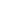 When drafting Part B1, PIs should pay particular attention to the extended synopsis (section a) and should not consider it as simply complementing Part B2. It is important that the extended synopsis contains all essential information including the feasibility of the scientific proposal since the panel will only evaluate Part B1 at step 1. Please note that at step 1 the panel has no access to Part B2.[The Extended Synopsis should give a concise presentation of the scientific proposal, with particular attention to the ground-breaking nature of the research project, which will allow evaluation panels to assess, in Step 1 of the evaluation, the feasibility of the outlined scientific approach. Describe the proposed work in the context of the state of the art of the field. References to literature should also be included. Please use a reference style that is commonly used in your discipline such as American Chemical Society (ACS) style, American Medical Association (AMA) style, Modern Language Association (MLA) style, etc. and that allows the evaluators to easily retrieve each reference.]Please respect the following formatting constraints: Times New Roman, Arial or similar, at least font size 11, margins (2.0 cm side and 1.5 cm top and bottom), single line spacing.Section b: Curriculum vitae (max. 2 pages)[Please follow the template below as closely as possible; it may be adapted as necessary]PERSONAL INFORMATIONFamily name, First name:Researcher unique identifier(s) (such as ORCID, Research ID, etc. ...):Date of birth: Nationality: URL for web site: 		EDUCATION199? 	PhD	Name of Faculty/ Department, Name of University/ Institution, Country199? 	Master	Name of Faculty/ Department, Name of University/ Institution, CountryCURRENT POSITION(S)201? –	Current Position	Name of Faculty/ Department, Name of University/ Institution/ Country200? – 	Current Position	Name of Faculty/ Department, Name of University/ Institution/ CountryPREVIOUS POSITIONS200? – 200? 	Position held 	Name of Faculty/ Department, Name of University/ Institution/ Country200? – 200? 	Position held	Name of Faculty/ Department, Name of University/ Institution/ CountryFELLOWSHIPS AND AWARDS200? – 200? 	 Name of Faculty/ Department/Centre, Name of University/ Institution/ Country 200?	Award received from Name of Institution/Country199? – 199? 	Scholarship, Name of Faculty/ Department/Centre, Name of University/ Institution/ CountrySUPERVISION OF GRADUATE STUDENTS AND POSTDOCTORAL FELLOWS 200? – 200? 	Number of Postdocs/ PhD/ Master StudentsName of Faculty/ Department/ Centre, Name of University/ Institution/ CountryTEACHING ACTIVITIES (if applicable) 200? – 	Teaching position – Topic, Name of University/ Institution/ Country200? – 200? 	Teaching position – Topic, Name of University/ Institution/ CountryORGANISATION OF SCIENTIFIC MEETINGS (if applicable)201?	Please specify your role and the name of event / Country 200? 	Please specify type of event / number of participants / CountryINSTITUTIONAL RESPONSIBILITIES (if applicable)201? – 	Faculty member, Name of University/ Institution/ Country201? – 201? 	Graduate Student Advisor, Name of University/ Institution/ Country200? – 200? 	Member of the Faculty Committee, Name of University/ Institution/ Country 200? – 200? 	Organizer of the Internal Seminar, Name of University/ Institution/ Country200? – 200? 	Member of a Committee; role, Name of University/ Institution/ CountryREVIEWING ACTIVITIES (if applicable)201? – 	Scientific Advisory Board, Name of University/ Institution/ Country201? – 	Review Board, Name of University/ Institution/ Country201? –	Review panel member, Name of University/ Institution/ Country201? – 	Editorial Board, Name of University/ Institution/ Country200? – 	Scientific Advisory Board, Name of University/ Institution/ Country200? –	Reviewer, Name of University/ Institution/ Country 200? –	Scientific Evaluation, Name of University/ Institution/ Country200? –	Evaluator, Name of University/ Institution/ CountryMEMBERSHIPS OF SCIENTIFIC SOCIETIES (if applicable)201? –	Member, Research Network “Name of Research Network”200? –	Associated Member, Name of Faculty/ Department/Centre, Name of University/ Institution/ Country200? –	Founding Member, Name of Faculty/ Department/Centre, Name of University/ Institution/ Country MAJOR COLLABORATIONS (if applicable)Name of collaborators, Topic, Name of Faculty/ Department/Centre, Name of University/ Institution/ CountryCAREER BREAKS (if applicable)Exact dates	Please indicate the reason and the duration in months.Appendix: All ongoing and submitted grants and funding of the PI (Funding ID)Mandatory information (not counted towards page limits)The 'funding ID' must follow the table format indicated below (template is mandatory) – ongoing grants and pending applications only!On-going Grants (Please indicate "No funding" when applicable):Grant applications (Please indicate "No funding" when applicable):Section c:  Ten years track-record (max. 2 pages)3 The Principal Investigator must provide a list of achievements in the last 10 years. The PI should list his/her activity as regards (if applicable) in the following categories: Up to ten representative publications, from the last ten years, as main author (or in those fields where alphabetic order of authorship is the norm, joint author) in major international peer-reviewed multi-disciplinary scientific journals and/or in the leading international peer- reviewed journals and peer-reviewed conferences proceedings of their respective research fields, (properly referenced, field relevant biometric indicators may also be included), preprints are also acceptable;Research monographs and any translations thereof;Granted patents;Invited presentations to internationally established conferences and/or international advanced schools;Research expeditions that the applicant Principal Investigator has led;Organisation of international conferences in the field of the applicant (membership in the steering and/or organising committee);Prizes/ Awards/ Academy memberships;Major contributions to the early careers of excellent researchers;Examples of leadership in industrial innovation or design. Project TitleFunding sourceAmount(Euros)PeriodRole of the PIRelation to current ERC proposal2Project TitleFunding sourceAmount(Euros)PeriodRole of the PIRelation to current ERC proposal2